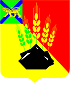 АДМИНИСТРАЦИЯ МИХАЙЛОВСКОГО МУНИЦИПАЛЬНОГО РАЙОНА П О С Т А Н О В Л Е Н И Е
05.02.2021                                             с. Михайловка                                                № 124-па О внесении изменений в постановление администрации Михайловского муниципального района от 21.02.2014 № 201-па «О создании комиссии по рассмотрению бюджетных заявок на внесение изменений в бюджет текущего финансового года и планового периода для проведения конкурсного распределения предлагаемых к изменению расходных обязательств (бюджетных ассигнований) Михайловского муниципального района на текущий финансовый год и плановый период»В соответствии с Федеральным законом от 06.10.2003 № 131-ФЗ «Об общих принципах организации местного самоуправления в Российской Федерации», на основании постановления администрации Михайловского муниципального района от 18.06.2012 № 504-па «Об утверждении Порядка конкурсного распределения принимаемых расходных обязательств Михайловского муниципального района» администрация Михайловского муниципального района ПОСТАНОВЛЯЕТ:1. Внести изменения в постановление администрации Михайловского муниципального района от 21.02.2014 № 201-па «О создании комиссии по рассмотрению бюджетных заявок на внесение изменений в бюджет текущего финансового года и планового периода для проведения конкурсного распределения предлагаемых к изменению расходных обязательств (бюджетных ассигнований) Михайловского муниципального района на текущий финансовый год и плановый период» (далее – постановление) следующего содержания: 1.1. Приложение № 2 к постановлению изложить в новой редакции: «Приложение № 2к постановлению администрацииМихайловского муниципального района от 21.02.2014 № 201-паС О С Т А Вкомиссии по рассмотрению бюджетных заявок на внесение изменений в бюджет текущего финансового года и планового периода для проведения конкурсного распределения предлагаемых к изменению расходных обязательств (бюджетных ассигнований) Михайловского муниципального района на текущий финансовый год и плановый период 2. Муниципальному казённому учреждению «Управление по организационно-техническому обеспечению деятельности администрации Михайловского муниципального района» (Горшкову А.П.) разместить настоящее постановление на официальном сайте администрации Михайловского муниципального района.3. Постановление вступает в силу со дня его подписания. 4. Контроль за выполнением настоящего постановления оставляю за собой.Глава Михайловского муниципального района –Глава администрации района                                                       В.В. Архипов1.Архипов В.В.Глава Михайловского муниципального района –             глава администрации района, председатель комиссии2.Зубок П.А.Первый заместитель главы администрации, заместитель председателя комиссии 3.Хабарова Е.Г.главный специалист  бюджетного отдела, секретарь комиссии4.Миколайчук Ю.Л.заместитель главы администрации, член комиссии5.Чепала А.Ф.и.о. заместителя главы администрации, член комиссии6.Сенчило А.А.начальник управления финансов, член комиссии7.Маркова М.Н.начальник отдела экономики, член комиссии8.Лебедева О.Ф.и.о. начальника бюджетного отдела, член комиссии 